DICHIARAZIONE SOSTITUTIVA DI ATTO DI NOTORIETA’                    Mod. 1(Ai sensi del D.P.R. 28- 12-2OOO n. 445)(DA COMPILARE, IN CARTA LIBERA, SOLO LE PARTI CHE INTERESSANO)___L___	SOTTOSCRITT___	 	NAT___ A	(_______)IL	RESIDENTE  IN	VIA	N.	,IN SERVIZIO PRESSO	, A CONOSCENZA DELLESANZIONI PREVISTE DAL COOICE PENALE E DALLE LEGGI SPECIALI IN MATERIA IN CASO DI DICHIARAZIONI MENDACI,D I C H I A R ASOTTO LA PROPRIA PERSONALE RESPONSABILITA’:di aver suparato un pubblico concorso ordinario per esami e titoli, per l’accesso al ruolo di appartenenza o a ruoli di livello pari o superiore, per la cl. di conc.		/				 indetto con D.M. / O.M. n°	del			, al posto	con punti	per la provincia/regione di		;di essere CELIBE - NUBILE – VEDOV__	-   CONIUGAT__   -   DIVORZIAT__	- SEPARAT__ giudizialmente o consensualmente con atto omologato dal Tribunale il	; che la persona alla quale chiede il ricongiungimento (1) _____________________________________________ è il proprio  CONIUGE – GENITORE – FIGLIO; residente nel comune di _____________________________________ dal _______________      d)  che la composizione del proprio nucleo familiare è la seguente:cognome e nome	luogo e data di nascita	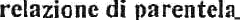 di essere genitore dei seguenti figli maggiorenni assolutamente e permanentemente inidonei a proficuo lavoro:che il proprio CONIUGE - GENITORE - FIGLIO può essere assistito solo nel comune di	, in quanto  nella SEDE di   	‘                  dove       l  _     sottoscritt     è titolare NON  ESISTE  ISTITUTO D1 CURA PRESSO IL QUALE IL MEDESIMO POSSA ESSERE ASSISTITO;che  nell’ultimo  quinquennio,  nel l’a.s.	/	, é stat    trasferit     d’ufficio dalla  (scuola/istituto) 		alla		in quanto soprannumerario e, pertanto, chiede il trasferimento con precedenza alla			o, in subordine, nel COMUNE   di	e di aver chiesto nel quinquennio successivo al trasferimento d’uffìcio e precisamente per gli aa. ss.			trasferimento in detta scuola/istituto.di essere in possesso del seguente titolo di studio  	conseguito presso	in data	;che il piano di studi del diploma di laurea sopracitato comprende, tra gli altri, i seguenti esami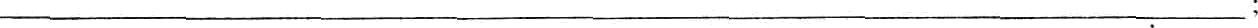 di essere in possesso del diploma di specializzazione monovalente (minorati 	) / polivalente perl’insegnamento agli alunni portatori i di handicap, conseguito presso   	       in data   	m ) d i essere in possesso delle specifiche abilitazioni all’insegnamento di:   	n} di aver conseguito, il diploma di specializzazione in corsi post-universitari:titolo	anno accademico	universitàdi aver conseguito, oltre al titolo di studio necessario per l’accesso al ruolo di appartenenza, i seguenti titoli di studio       (diploma universitario / diploma di laurea / diploma di Accademia di Belle Arti etc.):università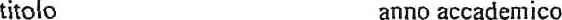 di aver frequentato con esito positivo i seguenti corsi di perfezionamento post-universitari di durata non inferiore ad un anno:titolo                                               anno accademico                                        universitàdi aver conseguito in .data	il Dottorato di ricerca in  	presso   	di	prestare	servizio	nel	corrente	anno	scolastico	in	utilizzazione	/   .Ass.	provvisoria        presso....................................	per  la  cl.  di  conc.  .................... diversa  da  quella  di  titolarità,  per  la  quale è  inpossesso della specifica abilitazione;di aver partecipato negli aa. sc.	in qualità di presidente componente  interno / componente esterno /   docente di sostegno all'alunno esaminando portatore di handicap ai nuovi esami di stato conclusivi dei corsi di studio di istruzione secondaria superiore di cui alla Legge n.425 del 10. I 2.97:.t)   (eventuali altre dichiarazioni)      	DATA,   	(FIRMA) (2)N.B. : DEPENNA RE LE I POTES I CHE   NON RICORRONO.NOTE:( I) - La residenza della persona alla quale si chiede il ricongiungimento può essere documentata con certificato di residenza, ovvero con dichiarazione personale nei quali risulti anche la decorrenza dell’ iscrizione anagrafica della residenza.-(*) - Non necessita di autenticazione o di “visto firmare ”.-